PB Classic 2023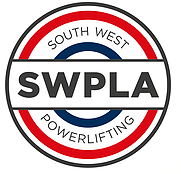 Saturday 6th May 2023​Hosted at: The Powerbuilding gym, 52-56 Embankment road south, Plymouth, PL4 9HY​You must be a British Powerlifting Member.This competition can be used as a qualifier for National events taking place later in the year, in line with the British Powerlifting Qualifying Procedure.​Please send completed entry forms and direct any queries to thepowerbuilding@gmail.com ​First time competing?  Please do not hesitate to email or message our social media with any Qs. Please read the IPF rules & see the Approved Kit list. This can be found on our website. Entry Fees£30.00		T-shirt - £10Payment can be made via PayPal to info@swpla.co.uk or via cheque (to be addressed to SWPLA and sent to(Emily Greenway 18 Broad Street, Chard, Somerset. TA11 6SB).    Weigh-in Times8:00am – 9:30am with a 10am lift of.Please note the weigh-in times are subject to change when final entries received no later than 1.00pm 22nd April 2023.  Nominated weight class or competition type (Classic/Equipped) cannot be changed after the closing date for entries 22nd April 2023 - no late entries will be accepted.The event will be limited on a first come first served basis.Extra guest places for other divisions will be allocated if they are available after the closing date of the competition. A waiting list will be held on this basis, if the event becomes full before the closing date.NameWeight ClassBritish Powerlifting Membership No.DivisionAddressT-shirt Size(Please note to purchase a t-shirt please add an Extra £10 to your entry fee)(Please note to purchase a t-shirt please add an Extra £10 to your entry fee)(Please note to purchase a t-shirt please add an Extra £10 to your entry fee)Classic / EquippedE-mail ContactAnticipated OpenersSBDThese are not set in stone until you weigh in on the day, it will just help to ensure correct warm up weight is provided. These are not set in stone until you weigh in on the day, it will just help to ensure correct warm up weight is provided. These are not set in stone until you weigh in on the day, it will just help to ensure correct warm up weight is provided. These are not set in stone until you weigh in on the day, it will just help to ensure correct warm up weight is provided. Age Category Entered:put a cross in the correct boxSub JuniorJuniorSenior OpenMaster 1Master 2Master 3Master 4Age Category Entered:put a cross in the correct box